 التاريخ : .............................................................................................. Date:      الرقم المتسلسل: .................................................... ............... Sr. Number 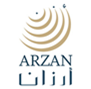 Offer Shares: International Resorts Company K.P.S.C.  (“IRC”)	)‘‘أسهم العرض: أسهم الشركة الدولية للمنتجعات ش.م.ك.ع. (’’الدوليةShareholder’s Full Name: ...................................................................................................................................................................................... :إسم  المساهم الثلاثيCitizenship:................................................................................................................................................................................................................................... :الجنسيةCivil ID Number (for Kuwait residents): ........................................................................................................................................ :الرقم المدني للمقيم في دولة الكويت Passport Number (for non-residents): ................................................................................................................................... :رقم جواز السفر لغير المقيمين في الكويت Commercial Registration Number (if available): ..................................................................................................................................:رقم السجل التجاري (إن وجد)Telephone Number:............................................................................................................................................................................................................... :رقم الهاتف Trading Account Number (if available):..................................................................................................................................................:رقم حساب التداول (إن وجد) Number of Shares to be sold: ............................................................................................................................................................................ :عدد الأسهم المراد بيعها I/we further agree and confirm the following:	:وأقر وأتعهد بالآتيالتوقيع: ................................................................................................................................................................................................................................... Signature: الاسم الثلاثي لمقدم وموقع الطلب: ..................................................................................................................................................................... Full Name of Applicant:Applicant’s Capacity:     Self     Legal Representative 	  ممثل قانوني     عن نفسه    صفة مقدم الطلب:      Power of Attorney POA (I declare that the POA is valid and the grantor of POA is alive)	  وكيل (أقر أنا الوكيل بسريان الوكالة وأن الموكل على قيد الحياة)    Name of Pledging Entity: ......................................................................................................................................................................................... :إسم الدائن المرتهن Signature of the Authorized Signatory for the Pledging Entity: ............................................................. ........................ :توقيع المفوض بالتوقيع عن الدائن المرتهن Date: ............................................................................................................................................................................................................................................ :التاريخ General Conditions	شروط عامةNon-Cash Voluntary Acquisition Offer Acceptance Formنموذج قبول عرض الإستحواذ الاختياري غير النقديOffer:  1: 0.455 (1 share of International Resorts Company K.P.S.C.  will be swapped for 0.455 shares of Kuwait Real Estate Company K.P.S.C (“KREC”))سعر العرض: 1: 0.455 (سيتم استبدال 1 سهم في شركة الدولية ب 0.455 سهم في شركة عقارات الكويت ش.م.ك.ع ("عقارات"))Accepting all of the terms and conditions of the Offer Document, including the Offer and I/we agree that my/our existing shares in IRC will be swapped with KREC’s shares after the Non-Cash Voluntary Acquisition Offer period is complete and that I/we will bear any and all fees associated with the said swap of my/our shares.قبول كافة الشروط الواردة بمستند العرض، بما في ذلك العرض، وأوافق على  أن يتم استبدال الأسهم المملوكة في شركة الدولية بأسهم في شركة عقارات بعد انتهاء فترة عرض الاستحواذ الاختياري غير النقدي وتحملي أية مصاريف خاصة بإتمام استبدال الأسهم.The personal data provided on this form is true and correct.أن البيانات الواردة في نموذج قبول العرض صحيحة وسليمة.Not to sell or transact upon any of my/our shares in IRC mentioned above.عدم التصرف في أسهمي في الشركة الدولية الوارد بيانها في هذا النموذج بأي  نوع من التصرفات وعدم ترتيب أية حقوق عليها طوال مدة العرض.That my/our ownership of the above mentioned shares is “free and clear” and devoid of any pledges to a third party; and in case the said shares are pledged, I/we hereby confirm that I/we have obtained the required approval from the lender(s) to  release the shares and to swap them at the Offer mentioned above.أن ملكيتي للإسهم المذكور خالية من أي رهون أو حقوق للغير. وفي حال كانت ملكيتي للأسهم المشار إليها أعلاه مرهونة، أقر بأنني قد حصلت على موافقة من الدائن المرتهن على شطب الرهن والتصرف في هذه الأسهم مقابل تبادلهم وفقاً للعرض المذكور في الأعلى.(please fill out the pledged shares section below):(يرجى تعبئة قسم الأسهم المرهونة أدناه):Please fill out this section if the shares are pledgedيرجى التعبئة إذا كانت الأسهم مرهونةThe approval of the Pledging Entity: I agree as per this letter – an irrevocable agreement to transfer the ownership of the shares mentioned on this form to Kuwait Real Estate Company K.P.S.C and to release the pledge from IRC with Kuwait Clearing Company  (KCC) as per the provisions of Capital Markets Authority (CMA) Bylaws, (Article 9-17) of Chapter 9, “Pledge of Financial Securities”, Booklet 11 “Dealing with Financial Securities” of Law number 7 for the year 2010 with regards to the “Establishment of The CMA and the Organization of The Activities of Securities and their Amendments”.موافقة الدائن المرتهن: يمنح الدائن المرتهن بموجب هذا الكتاب موافقته غير القابلة للإلغاء على نقل ملكية الأسهم المشار إليها أعلاه إلى شركة عقارات الكويت ش.م.ك.ع وعلى شطب الرهن المسجل على أسهم شركة الدولية مع الشركة الكويتية  للمقاصة  وفقًاً لأحكام المادة 9/17 من الفصل التاسع (رهن الأوراق المالية) من الكتاب الحادي عشر (التعامل في الأوراق المالية) من اللائحة التنفيذية للقانون رقم 7 لسنة 2010 فيما يتعلق (بإنشاء هيئة سوق المال وتنظيم أنشطة الأوراق المالية وتعديلاتهما).Company Seal :الختم:Required Documentsالمستندات المطلوبةIndividuals:Civil ID (or Passport for non-Kuwait Residents) and a photocopy thereof.A KCC Share Certificate indicating the number of Shares in IRC.Filling out and signing the Non-Cash Voluntary Acquisition Offer Acceptance Form.الأفراد:البطاقة المدنية (أو جواز السفر للأشخاص غير المقيمين في دولة الكويت) وصورة عنها.شهادة من الشركة الكويتية للمقاصة برصيد أسهم الدولية.تعبئة وتوقيع نموذج قبول عرض الاستحواذ الاختياري غير النقدي.Companies, Institutions and Entities:Copies of Memorandum of Incorporation, Commercial License, Articles of Association.Dated Authorized Signatory official attestation (for Kuwaiti companies copies of Authorized Signatories Certificate issued by Kuwait Ministry of Commerce and Industry).Authorized Signature.Civil ID for the Authorized Signatory (or passport copy of non-resident of Kuwait) and a photocopy thereof.Official letter signed by the Authorized Signatory accepting the offer.Filling out and signing the offer acceptance form by the Authorized Signatory.KCC Share Certificate indicating the number of shares in International.الشركات، المؤسسات، الهيئات:صورة من مستندات التأسيس )عقد التأسيس، النظام الأساسي، الترخيص التجاري).مستند (حديث) يثبت المخول بالتوقيع، وبالنسبة للشركات الكويتية تقديم صورة من الشهادة الصادرة من وزارة التجارة والصناعة بالمخول بالتوقيع.صورة من إعتماد التوقيع.البطاقة المدنية للمخول بالتوقيع (أو جواز السفر للمخول بالتوقيع إذا كان غير مقيم في الكويت) وصورة عنها..كتاب قبول العرض من المخول بالتوقيع.تعبئة وتوقيع نموذج قبول العرض.شهادة من الشركة الكويتية للمقاصة برصيد الأسهم المملوكة في شركة الدولية.In case the Non-Cash Voluntary Acquisition Offer Acceptance Form was signed via POA, please present the original POA and a photocopy thereof.In case the shares were kept in an investment portfolio with an investment company, the applicant is required to contact that company who will sign the form on his behalf. That investment company shall include the names of all shareholders wishing to avail of this offer via an official letter.في حال توقيع نموذج قبول العرض بموجب وكالة، يرجى عرض التوكيل الأصلي وصورة عنه.في حال وجود الأسهم في محفظة إستثمارية لدى شركة إستثمارية، يجب على مقدم نموذج قبول العرض مراجعة الشركة الإستثمارية المحتفظ لديها بالأسهم حيث يتم تقديم  نموذج قبول العرض عبر هذه الشركة الإستثمارية. وعلى الشركة الإستثمارية توضيح أسماء الراغبين في الإشتراك وذلك بموجب كتاب صادر عنها.(1) MTO Manager’s Copy(1) نسخة مدير عملية الإستحواذ